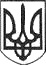 РЕШЕТИЛІВСЬКА МІСЬКА РАДАПОЛТАВСЬКОЇ ОБЛАСТІ(двадцять восьма сесія восьмого скликання)РІШЕННЯ21 грудня 2022 року                                                                          № 1248 -28 -VIIIПро внесення змін до Програми фінансової підтримки ГО ,,Волейбольний клуб ,,Решетилівка” на 2022-2024 роки 	Відповідно до статті 26 Закону України „Про місцеве самоврядування в Україні”, керуючись статтями 89, 91 Бюджетного кодексу України, статтею            47  Закону України „Про фізичну культуру і спорт”, статтею 23 Закону України „Про громадські обʼєднання ” та з метою популяризації фізичної культури і спорту, Решетилівська міська рада ВИРІШИЛА:1.Внести зміни до Програми фінансової підтримки ГО ,,Волейбольний клуб ,,Решетилівка” на 2022-2024 роки , затвердженої рішенням Решетилівської міської ради від 30.09.2021 року № 697-12-VIII, а саме: 1) у пункті 7 Паспорту Програми „Загальний обсяг фінансових ресурсів, необхідних для реалізації Програми, всього” цифри „2100,0” замінити на цифри „3000,0” та викласти Паспорт у новій редакції (додаток 1);2) додаток до Програми фінансової підтримки ГО ,,Волейбольний клуб ,,Решетилівка”  на 2022-2024 роки викласти в новій редакції (додаток 2);2. Контроль за виконанням даного рішення покласти на постійну комісію з питань освіти, культури, спорту, соціального захисту та охорони здоров’я (Бережний В.О.).	Міський голова		О.А. ДядюноваПідготовлено:В.о. начальника відділу культури, молоді, спорту та туризму						      М.В. КордубанПогоджено:Секретар міської ради                                                                      Т. А. МалишПерший заступник міського голови                                                І.В. СивинськаНачальник фінансового управління                                                В. Г. ОнуфрієнкоНачальник відділу бухгалтерського обліку, звітності та адміністративно-господарськогозабезпечення — головний бухгалтер                                               С.Г.  Момот                           Начальник відділу з юридичнихпитань та управління комунальниммайном								                 Н.Ю. КолотійНачальник відділу організаційно-інформаційної роботи, документообігу та управління персоналом			       О.О.МірошникГолова постійної комісії з питань освіти, культури, спорту, соціального захисту таохорони здоров’я                                                                                В. О. Бережний І. П А С П О Р ТПРОГРАМИ ФІНАНСОВОЇ ПІДТРИМКИ РЕДАКЦІЇ РАДІО „РЕЛАЙФ” РЕШЕТИЛІВСЬКОЇ МІСЬКОЇ РАДИНА 2022-2024 РОКИВ.о. начальника відділу культури,молоді, спорту та туризму			М.В.Кордубан                Додаток                 до Програми ФІНАНСУВАННЯ ПРОГРАМИ  ФІНАНСОВОЇ ПІДТРИМКИГО ,,ВОЛЕЙБОЛЬНИЙ КЛУБ ,,РЕШЕТИЛІВКА” НА 2022-2024 РОКИВ.о. начальника відділу культури,молоді, спорту та туризму			М.В.КордубанСписок розсилки рішення Решетилівської міської ради від 21 грудня 2022 №         -28-VIII   „Про внесення змін до Програми фінансової підтримки ГО ,,Волейбольний клуб ,,Решетилівка”на 2022-2024 роки ”В.о. начальника відділу культури,                                              М.В, Кордубанмолоді, спорту та туризмуДодаток 1до рішення Решетилівської міської ради VIII скликання21.12.2022 №1248-28-VIII(28 сесія)1.Ініціатор розроблення ПрограмиРешетилівська міська рада2.Розробник ПрограмиВідділ культури, молоді, спорту та туризму  виконавчого комітету Решетилівської міської ради 3.Відповідальний   виконавець ПрограмиВиконавчий комітет Решетилівської міської радиГО ,,Волейбольний клуб   ,,Решетилівка”4.Учасники   ПрограмиРешетилівська міська рада, виконавчий комітет Решетилівської міської ради,ГО ,,Волейбольний клуб   ,,Решетилівка”5.Термін реалізації Програми2022-2024 роки6.Перелік джерел фінансування, які беруть участь у виконанні ПрограмиМіський бюджет та інші джерела не заборонені законодавством7.Загальний обсяг фінансових ресурсів, необхідних для реалізації  Програми, 
всього:3000,0 тис. грнДодаток 2до рішення Решетилівської міської ради VIII скликання21.12.2022 №1248-28-VIII(28 сесія)Ресурсне забезпечення ПрограмиВ тому числі за рокамиВ тому числі за рокамиВ тому числі за рокамиВ тому числі за рокамиРесурсне забезпечення Програми2022202320242024Придбання предметів, матеріалів, обладнання, інвентарю (в т.ч. спортивна форма, поліграфічна та сувенірна продукція та ін.),оренда місць проведення тренувань, зборів, заходів, виготовлення візуальної продукції, оплата послуг (крім комунальних), оплата відшкодування витрат повʼязаних з відрядженнями та інше.1000,0 тис. грн.1000,0 тис. грн.1000,0 тис. грн.1000,0 тис. грн.Всього:1000,0тис. грн.1000,0тис. грн.1000,0тис. грн.1000,0тис. грн.Разом:Разом:Разом:Разом:3000,0 тис. грн.№ з/пАдресатКількість рішеньКількість копій1Секретар міської ради-12Відділ організаційно-інформаційної роботи, документообігу та управління персоналом1-3Відділ культури, молоді, спорту та туризму -14ГО ,,Волейбольний клуб ,,Решетилівка” -1